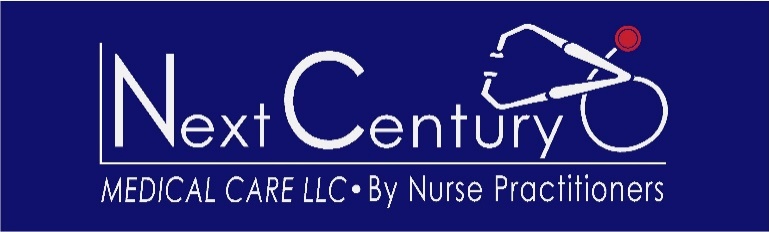 Take-Out Consent for Allergy ShotsTo be completed by the healthcare provider administering the allergy shots:I will be giving allergy shots to the undersigned patient. I have emergency anaphylaxis medications, including epinephrine readily available. I have informed the patient of the availability or lack thereof to additional resuscitation equipment and medications, including oxygen and intravenous fluids. I will not provide the patient with the allergy shots to take to self-administer or to be administered elsewhere.______________________________________________________________________________Healthcare provider name/office name______________________________________________________________________________Administration address and phone number______________________________________________________________________________Printed healthcare provider name administering allergy shots, including credentials______________________________________________________________________________Healthcare provider signature						DateTo be completed by the patient requesting to take-out allergy shots:Best practices for administering allergy shots is in a medical office with access to healthcare providers capable of treating anaphylaxis, a severe allergic reaction that could result in death. I agree to adhere to this recommendation and take full responsibility for any consequences of receiving allergy shots outside of the Next Century Medical Care office, including replacement cost if my allergy shots become lost or damaged and insurance does not cover replacement.______________________________________________________________________________Printed patient name			Patient/guardian signature			Date______________________________________________________________________________Printed witness name			Witness signature				Date